Newburgh Sea Creatures Chill Out January 29 - 30, 2020SANCTION:	This meet is sanctioned by USA Swimming and Indiana Swimming. Sanction #IN22122.HOST:	Newburgh Sea Creatures, Inc.P.O. Box 42,Newburgh, Indiana 47629POOL ADDRESS:	Castle High School Natatorium 3344 S. R. 261Newburgh, IN 47630FACILITIES:		Competition Pool: 50 meter by 25 yard pool. Competition non-turbulent lane markers with take-off platforms. State of the art Daktronics timing system. Seating area for over 500. Meet will be conducted in two competition pools (East Pool on record board end = 6 lanes. West Pool on scoreboard end = 8 lanes.) along with 3 additional lanes for warm up and warm down..  In the event of circumstances necessitating changes during the meet, information will be updated on the NSC website at www.SwimNSC.com.Pool depth at 1 meter from starting blocks in both pools (East and West) measures 2 meters and 3 meters deep respectively in accordance with rule 103.2.3.The competition course has been certified in accordance with 104.2.2C(4). The copy of such certification is on file with USA SwimmingDIRECTIONS:	I-64 to I-164 South. Exit Hwy. 66 (Lloyd Expressway, Exit 7A). Take Hwy. 66 East 3.6 miles. Turn left on Hwy. 261 (North). School is about 0.7 mile on right. Natatorium is at North East corner of school. Free parking will be available in lots adjacent to Castle High School.RULES:	Current USA Swimming Rules, including the Minor Athlete Abuse Prevention Policy	 (“MAAPP”), will govern this meet.USA Swimming Rules 202.5.3 - At a sanctioned competitive event, USA Swimming athlete members must be under the supervision of a USA Swimming member coach during warm-up, competition, and warm-down.  The Meet Director or Meet Referee may assist in making arrangements for such supervision, but it is the swimmer’s responsibility to make such arrangements prior to the start of the meet.Any swimmer entered in the meet, must be certified by a USA Swimming-member coach as being proficient in performing a racing start or must start each race from within the water.  When unaccompanied by a member-coach, it is the responsibility of the swimmer or the swimmer’s legal guardian to ensure compliance with this requirement.Coaches and Officials MUST display their current USA Swimming coach credential or Deck Pass to gain deck access. The meet referee and/or meet director reserves the right to ask for coach credential or Deck Pass and/or deny deck access if coach does not comply or card is no longer valid/current.Deck changes are prohibited.202.4.9 J: Operation of a drone, or any other flying apparatus, is prohibited over the venue (pools, athlete/coach areas, spectator areas and open-ceiling locker rooms) any time athletes, coaches, officials and/or spectators are present.  Exceptions may be granted with prior written approval by the Program Operations Vice Chair.​In swimming competitions, the competitor must wear only one swimsuit in one or two pieces except as provided in 205.10.1. All swimsuits shall be made from textile materials. For men, the swimsuit shall not extend above the navel nor below the knees, and for women, shall not cover the neck, extend past the shoulder, nor extend below the knee.	Use of audio or visual recording devices, including cell phones, is not permitted in the C	changing areas, rest rooms or locker rooms.The Head Referee reserves the right to use fly-over starts, if it is deemed necessary.COVID RISK STATEMENT:	An inherent risk of exposure to COVID-19 exists in any public place where people are present. COVID-19 is an extremely contagious disease that can lead to severe illness and death. According to the Centers for Disease Control and Prevention, senior citizens and individuals with underlying medical conditions are especially vulnerable.USA Swimming, Inc., cannot prevent you (or your child(ren)) from becoming exposed to, contracting, or spreading COVID-19 while participating in USA Swimming sanctioned events. It is not possible to prevent against the presence of the disease. Therefore, if you choose to participate in a USA Swimming sanctioned event, you may be exposing yourself to and/or increasing your risk of contracting or spreading COVID-19.BY ATTENDING OR PARTICIPATING IN THIS COMPETITION, YOU VOLUNTARILY ASSUME ALL RISKS ASSOCIATED WITH EXPOSURE TO COVID-19 AND FOREVER RELEASE AND HOLD HARMLESS USA SWIMMING AND [THE LSC] AND EACH OF THEIR OFFICERS, DIRECTORS, AGENTS, EMPLOYEES OR OTHER REPRESENTATIVES FROM ANY LIABILITY OR CLAIMS INCLUDING FOR PERSONAL INJURIES, DEATH, DISEASE OR PROPERTY LOSSES, OR ANY OTHER LOSS, INCLUDING BUT NOT LIMITED TO CLAIMS OF NEGLIGENCE AND GIVE UP ANY CLAIMS YOU MAY HAVE TO SEEK DAMAGES, WHETHER KNOWN OR UNKNOWN, FORESEEN OR UNFORESEEN, IN CONNECTION THEREWITH.SAFE SPORT 360:   	The Minor Athlete Abuse Prevention Policy prohibits Applicable Adults (as defined) from having one-on-one interactions with minor athletes which are not within an observable and interruptible distance from another adult. Applicable Adults are required to abide by this policy in full during this meet.Pursuant to USA Swimming Rules and Regulations and federal law, it is every member’s responsibility to immediately (i.e., within 24 hours) report any incident of child abuse, including physical or sexual abuse, to law enforcement and the U.S. Center for SafeSport. Reporting must occur when an individual has firsthand knowledge of misconduct or where specific and credible information has been received from a victim or knowledgeable third party. A report to the U.S. Center for SafeSport may be made via telephone at 720-531-0340 or online at www.uscenterforsafesport.org/report-a-concern. Various state laws may also require reporting to law enforcement or to a designated child protection agency. All athletes age 18 and older must complete Athlete Protection Training in order to be a USA Swimming registered member in good standing. Any athlete who turns 18 on or after [insert date that is 30 days prior to the last date of the actual competition], who has not completed Athlete Protection Training by the first day of competition, will be prohibited from participating in the competition until such time as all membership requirements are completed. Times achieved by an athlete who turns age 18 on or after [insert same date], who competes in this USA Swimming sanctioned event without completing this membership requirement, will NOT count for qualification or recognition. This includes participation as a member of a relay.ELIGIBILITY:	Swimmer(s) must be registered with USA Swimming prior to the competition.Age as of January 29, 2022 shall determine the swimmer’s age for the entire meet.  Indiana Swimming does not process on-site athlete registration.ENTRIES:	Teams are to submit entries to Jeff LeBeau via email at MeetEntry@SwimNSC.com.  The use of a HYTEK entry file (.CL2 file extension) is strongly encouraged. All times must be submitted in short course yards and to the hundredth of a second. Converted times must use HYTEK Time Converter. 	After receipt of the entry file, accepted teams will receive an entry report via email.  It is the team’s responsibility to review the entry report for correctness and notify NSC of any errors as soon as possible.  Keep the original entry report, emailed to you by NSC, along with any and all subsequent entry reports notifying you of changed or updated entries.  These will be considered as the only official record of your team’s entry. No refunds or changes will be made to your team’s entry due to failure to review the entry reports emailed to you by NSC.LIMITS:	Swimmers may enter in no more than five (5) individual events per day. If an entry is submitted with an individual entered in more events than this rule allows, the entry will be made by order of events starting with Event #1 until the rule is satisfied; there will be no refunds for individuals over-entered in events.On-deck entries will be taken only if total limit per day has not been met; on a first come basis until the heats are filled. Deck entries will be taken on new additions only.  The deadline for entries is 40 minutes prior to each session.  Changes to events will not be accepted.  Entry fee for deck entries are $10.00 per individual event.The Newburgh Sea Creatures reserve the right of sole discretion to determine which entries are accepted.  In exercising this discretion, NSC may consider the number of officials provided by the team, balance of age groups and gender entries, level of competition, and geographic location.  NSC reserves the right to modify heats and/or events in order to facilitate the timeline of the meet.  NSC also reserves the right to limit the number of competitors in any event in order to run the meet in the allotted time. Entry fees of any canceled heats / swims will be refunded.FEES:	All swimmers will pay a one-time $15 surcharge that includes $3.00 to IN Swimming.The following fees are per event:MAKE CHECKS PAYABLE TO "NEWBURGH SEA CREATURES"DEADLINES:	We will begin taking entries on Monday December 20, 2021.  We will continue to receive entries until 5:00 P.M. on January 21, 2022 or until the meet is full.  You will be notified as soon as possible if the meet fills and your entries are not accepted. Entered teams are able to update their entries until the registration deadline. Deck entries will be closed 45 minutes before the beginning of each session.MEET FORMAT:	This meet will be conducted in a timed finals format for all swimmers. POSITIVECHECK-IN:	Distance events including the 500Y Freestyle, 400Y IM, and 1650Y Freestyle will be positive check-in.  All other events will be pre-seeded. CLERK OF	There will be a clerk of course for all 8 & Under events. All other swimmers are COURSE:  	responsible for being behind the blocks at the appropriate time.AWARDS:	Awards will be given according to the final time. Ribbons will be awarded for places 1-8 for the following age divisions 8 & Under, 9-10, and 11-12. Swimmers ages 13 and over swimmers will receive points but will not receive ribbons.Heat awards will be given to all heat winners.  Awards will not be mailed.SCORING:	Sixteen places (16) will be scored for individual events. Points will be awarded as follows:Individual Events: 20-17-16-15-14-13-12-11-9-7-6-5-4-3-2-112 & Under Events: will be scored 11-12, 9-10, and 8 & Under.13 & Over Events: will be scored 15 & Over, and 13-14Open Events: will be scored as OPEN.RESULTS:	Results files will be available at the end of the meet and on our website at www.SwimNSC.com.SPECTATOR INFO:	All parents must remain in the viewing area. No parents allowed on deck.Admission:No cost for admissionHeat Sheets: $1 each.CONCESSIONS:	A variety of concessions will be provided.LOST AND FOUND:	Lost and found will be established by the concession area.TEAM SPONSORS:	Listed on the NSC website are the Team Sponsors, including area hotels and restaurants that support our organization and its cause. Please refer to this list of establishments when making hotel and dinner reservations.RECOMMENDED	NSC has partnered with several area hotels listed below to provide a reduced rate.  Please HOTELS:	be sure visit www.swimnsc.com to review the informational flyers on our partner hotels.                                                                                                    	Please be sure to reference NSC when making your reservation to get the discounted rate.INFORMATION:	For more information, call:Meet Director                          	Meet Entry Chairman					Jeff LeBeau		c/o NSC				c/o NSC		PO Box 42			PO Box 42		Newburgh, IN  47629		Newburgh, IN 47629			(765) -610-0357			(765) 610-0357		MeetDirector@swimnsc.com	Meetentry@swimnsc.comOFFICIALS:	Officials from visiting teams are welcome and encouraged to participate.  We will be having an official’s briefing 45 minutes before the start of each session.  To aid in planning staffing on deck, we would appreciate for all officials to notify Crystal Loudermilk of their intent to officiate prior to the competition date. Crystal can be reached via email (caloudermilk@gmail.com).ENTRY FORMS:	All entries must be on the enclosed form. Please mail the following forms with the check for all entry fees.Entry Summary FormRelease FormCoaches & Officials Attending FormNOTICE TO ALL COACHES AND PARENTSThe Newburgh Sea Creatures are grateful to the Warrick County School for the use of the pool and facilities for this swim meet. We all have a responsibility to protect and maintain these facilities. Therefore, we reserve the right to expel, for the remainder of the meet with no refund of entry fees, any swimmer in for being rowdy or destructive, or in any way endangering their own safety or the safety of others. Coaches and parents are expected to keep their swimmers under control at all times. It is recommended that swimmers leave all valuables with an adult. No responsibility for lost articles will be assumed by the Newburgh Sea Creatures or Castle High School.NO TOBACCO or E-CIGARETTE PRODUCTS MAY BE USED AT ANY TIME ON WARRICK COUNTY SCHOOL CORPORATION PROPERTY UNLESS A DESIGNATED AREA IS PROVIDEDSCHEDULES:All times are Central Standard Time.Session 1 – Saturday, January 29, 2022Warm-ups		                             11:30 A.M.Meet Starts	1:00 P.M.Session 2 – Sunday, January 30, 2022Warm-ups                                                     7:00 A.M.Meet Starts                                                    8:30 A.M.Each warm-up session will be governed by the following assignment: All Lanes – General Warm-up. Racing Starts at Coaches' Discretion.Immediately after the warm-ups on each day there will be a coach's meeting.RELEASEI HEREBY RELINQUISH ANY CLAIM	                              MIGHT(Official Name of Swim Team)HAVE IN THE CASE OF INJURY OR LOSS OF VALUABLES AT THIS NEWBURGH SEA CREATURE HOSTED MEET. I ALSO AGREE NOT TO CHARGE THE WARRICK COUNTY SCHOOLS, THE NEWBURGH SEA CREATURES SWIM CLUB, USA SWIMMING, INC OR THE SOUTHERN INDIANA SWIM CONFERENCE FOR ANY INJURY, LOSS OR DAMAGE WHICH OCCURS WHILE ATTENDING THIS EVENT.  It is understood and agreed that USA Swimming shall be free from any liabilities or claims for damages arising by reason of injuries to anyone during the conduct of the event.I AFFIRM THAT THE ATHLETES ENTERED ARE USA SWIMMING REGISTERED. SIGNED  	                                                        (Team Coach, Entry Chairperson or Parent Representative)Coaches attending the Swim Meet: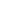 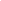 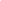 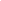 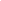 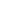 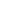 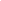 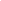 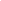 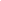 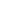 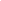 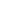 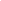 Officials willing to work the Swim Meet:NAME	PHONE NUMBER	POSITION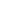 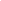 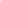 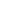 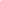 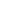 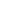 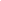 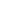 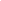 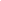 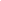 THIS FORM MUST BE RETURNED WITH YOUR COMPLETED ENTRYNSC Chill Out ClassicJanuary 29 - 30, 2022Summary of EntriesPlease supply the information requested below. Mail with all other required forms so they will be received by January 26, 2022.Club Name:  	Number of Swimmers entered: Boys	+ Girls	=	 	Number of Swimmers x $15 Surcharge =	Total  	Number of Boys’ Individual Entries (timed finals)   ________X  $5.00  each =	Total  	Number of Girls’ Individual Entries (timed finals)   ________X  $5.00  each =	Total  	Total Amount Enclosed	$  	Club Official Submitting Entry:	Coaches’ Names:Name  		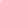 Address  	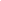 City  	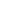 State/Zip  	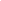 Phone  	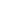 E-Mail  	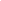 RESULTS: Each club should complete this form and return to indicate how they would like their results: 	 Hard Copy (snail mailed OR .htm file emailed) 	 Meet Manager Backup (emailed) 	  Team Manager .c12 file (emailed) 	  ALL of the aboveEmail address to send above to:  	You may have one designated spokesperson for your team to talk to the referee or Clerk of Course. The Coach would be the logical person. Please list that person below.Designated Spokesperson:  	THIS FORM MUST BE RETURNED WITH YOUR COMPLETED ENTRYAll Individual  Entries$5.00On Deck Individual Entries$10.00SCHEDULE OF EVENTSSCHEDULE OF EVENTSSCHEDULE OF EVENTSSCHEDULE OF EVENTSALL TIMES ARE CENTRAL STANDARD (CST)ALL TIMES ARE CENTRAL STANDARD (CST)ALL TIMES ARE CENTRAL STANDARD (CST)ALL TIMES ARE CENTRAL STANDARD (CST)SATURDAY WEST POOLSATURDAY WEST POOLSATURDAY WEST POOLSATURDAY WEST POOLWarm-ups 11:30am – Meet starts 1:00pmWarm-ups 11:30am – Meet starts 1:00pmWarm-ups 11:30am – Meet starts 1:00pmWarm-ups 11:30am – Meet starts 1:00pmGIRLS EVENT #AGEEVENTBOYS EVENT #113 & Over200Y FREESTYLE2311 & 12200Y FREESTYLE4513 & Over100Y BACKSTROKE6711 & 12100Y BACKSTROKE8913 & Over100Y BUTTERFLY101111 & 12100Y BUTTERFLY121313 & Over200Y BREASTSTROKE141511 & 1250Y BREASTSTROKE161713 & Over50Y FREESTYLE181911 & 1250Y FREESTYLE20SATURDAY DISTANCE WEST POOLSATURDAY DISTANCE WEST POOLSATURDAY DISTANCE WEST POOLSATURDAY DISTANCE WEST POOLWill begin immediately after the completion of the 2nd sessionWill begin immediately after the completion of the 2nd sessionWill begin immediately after the completion of the 2nd sessionWill begin immediately after the completion of the 2nd sessionGIRLS EVENT #AGEEVENTBOYS EVENT #21Open500Y FREESTYLE*22*Distance events including the 1650 Freestyle, 500 Freestyle, and 400 IM will be swum fastest to slowest*Distance events including the 1650 Freestyle, 500 Freestyle, and 400 IM will be swum fastest to slowest*Distance events including the 1650 Freestyle, 500 Freestyle, and 400 IM will be swum fastest to slowest*Distance events including the 1650 Freestyle, 500 Freestyle, and 400 IM will be swum fastest to slowestSATURDAY EAST POOLSATURDAY EAST POOLSATURDAY EAST POOLSATURDAY EAST POOLWarm-ups 11:30am – Meet starts 1:00pmWarm-ups 11:30am – Meet starts 1:00pmWarm-ups 11:30am – Meet starts 1:00pmWarm-ups 11:30am – Meet starts 1:00pmGIRLS EVENT #AGEEVENTBOYS EVENT #239 & 10200Y FREESTYLE24258 & Under100Y FREESTYLE26279 & 10100Y BACKSTROKE28298 & Under25Y BACKSTROKE30319 & 1050Y BUTTERFLY32338 & Under50Y BUTTERFLY34359 & 10100Y BREASTSTROKE36378 & Under25Y BREASTSTROKE38399 & 1050Y FREESTYLE40418 & Under50Y FREESTYLE42SATURDAY DISTANCE EAST POOLSATURDAY DISTANCE EAST POOLSATURDAY DISTANCE EAST POOLSATURDAY DISTANCE EAST POOLWill begin immediately after the completion of the 2nd sessionWill begin immediately after the completion of the 2nd sessionWill begin immediately after the completion of the 2nd sessionWill begin immediately after the completion of the 2nd sessionGIRLS EVENT #AGEEVENTBOYS EVENT #43Open1650Y FREESTYLE*44*Distance events including the 1650 Freestyle, 500 Freestyle, and 400 IM will be swum fastest to slowest*Distance events including the 1650 Freestyle, 500 Freestyle, and 400 IM will be swum fastest to slowest*Distance events including the 1650 Freestyle, 500 Freestyle, and 400 IM will be swum fastest to slowest*Distance events including the 1650 Freestyle, 500 Freestyle, and 400 IM will be swum fastest to slowestSUNDAY WEST POOLSUNDAY WEST POOLSUNDAY WEST POOLSUNDAY WEST POOLWarm-ups 7:00am – Meet starts 8:30amWarm-ups 7:00am – Meet starts 8:30amWarm-ups 7:00am – Meet starts 8:30amWarm-ups 7:00am – Meet starts 8:30amGIRLS EVENT #AGEEVENTBOYS EVENT #4513 & Over200Y IM464711 & 12200Y IM484913 & Over100Y FREESTYLE505111 & 12100Y FREESTYLE525313 & 14200Y BACKSTROKE545511 & 1250Y BACKSTROKE565713 & Over200Y BUTTERFLY585911 & 1250Y BUTTERFLY606113 & Over100Y BREASTSTROKE626311 & 12100Y BREASTSTROKE64SUNDAY DISTANCE WEST POOLSUNDAY DISTANCE WEST POOLSUNDAY DISTANCE WEST POOLSUNDAY DISTANCE WEST POOLWill begin immediately after the completion of the 3rd sessionWill begin immediately after the completion of the 3rd sessionWill begin immediately after the completion of the 3rd sessionWill begin immediately after the completion of the 3rd sessionGIRLS EVENT #AGEEVENTBOYS EVENT #65Open400Y IM*66*Distance events including the 1650 Freestyle, 500 Freestyle, and 400 IM will be swum fastest to slowest*Distance events including the 1650 Freestyle, 500 Freestyle, and 400 IM will be swum fastest to slowest*Distance events including the 1650 Freestyle, 500 Freestyle, and 400 IM will be swum fastest to slowest*Distance events including the 1650 Freestyle, 500 Freestyle, and 400 IM will be swum fastest to slowestSUNDAY EAST POOLSUNDAY EAST POOLSUNDAY EAST POOLSUNDAY EAST POOLWarm-ups 7:00am – Meet starts 8:30amWarm-ups 7:00am – Meet starts 8:30amWarm-ups 7:00am – Meet starts 8:30amWarm-ups 7:00am – Meet starts 8:30amGIRLS EVENT #AGEEVENTBOYS EVENT #679 & 10200Y IM68698 & Under100Y IM70719 & 10100Y FREESTYLE72738 & Under25Y FREESTYLE74759 & 1050Y BACKSTROKE76778 & Under50Y BACKSTROKE78799 & 10100Y BUTTERFLY80818 & Under25Y BUTTERFLY82839 & 1050Y BREASTSTROKE84858 & Under50Y BREASTSTROKE86